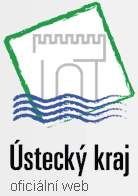 KUPNÍ SMLOUVA O PRODEJI A KOUPI ECHOKARDIOGRAFU uzavřená podle § 2079 a násl. zákona č. 89/2012 Sb., občanský zákoník, ve znění pozdějších předpisů(dále jen „Smlouva“)Smluvní stranyHornická nemocnice s poliklinikou spol. s r.o.Se sídlem:		Bílina, ul. Pražská 206/95, PSČ 418 01 IČO:			61325422DIČ:			CZ61325422Zastoupená:	Ing. Andreou Novákovou, jednatelkouKontaktní osoba:         Ing. Jana Hranáčová, Bankovní spojení:	 Československá obchodní banka, a.s.	        číslo účtu: Zapsaná v obchodním rejstříku u Krajského soudu v Ústí nad Labem, sp. zn. C 6957(dále jen „Kupující“)aElectric Medical Service, s.r.o.Se sídlem:		Ledce74, 664 62IČO:			49970267			DIČ:			CZ49970267			Zastoupená:		Petrem Podlouckým, jednatelem		Kontaktní osoba: Ing. Ondřej Podloucký, 1            Bankovní spojení:	Citibank, č.ú.Zapsaná v obchodním rejstříku u Krajského soudu v Brně, oddíl C, vložka 13525(dále jen „Prodávající“)se dohodly takto:čl. I   Úvodní ujednání 1.1 Tato Smlouva je uzavírána s Prodávajícím na základě výsledku zadávacího řízení pro zadání veřejné zakázky malého rozsahu - projektu „Přístrojové vybavení - echokardiograf“ (dále též „Projekt“), který je spolufinancován Ústeckým krajem. 1.2 Smluvní strany uzavírají tuto Smlouvu s plným vědomím toho, že:Ústecký kraj poskytl Kupujícímu pro realizaci Projektu dotaci, a to na základě Smlouvy o poskytnutí investiční dotace uzavřené v souladu s §10a zákona č. 250/2000 Sb., o rozpočtových pravidlech územních rozpočtů, ve znění pozdějších předpisů, která je přílohou č. 1 této Smlouvy (dále jen Smlouva o poskytnutí investiční dotace);cílem Projektu je zvýšení kvality v rámci poskytované zdravotní péče, zvýšení počtu ošetřených pacientů, snížení doby ošetření a zkrácení doby objednání, a jeho výstupem má být vyšší komfort, kvalitnější vyšetření a diagnostika, navýšení počtu ošetřených klientů, snížení doby ošetření, zkrácení doby objednání, pokrytí odbornosti v území.1.3 Prodávající ujišťuje Kupujícího, že se s obsahem Smlouvy o poskytnutí investiční dotace řádně seznámil, a zavazuje se poskytovat Kupujícímu veškerou potřebnou součinnost pro plnění všech povinností Kupujícího vyplývajících ze Smlouvy o poskytnutí investiční dotace a cíle Projektu. Pro případ, že z důvodů na straně Prodávajícího vznikne Kupujícímu v souvislosti s investiční dotací újma, např. tím, že bude povinen provést odvod za porušení rozpočtové kázně do rozpočtu, z něhož mu byla dotace poskytnuta, je Prodávající povinen tuto újmu Kupujícímu nahradit.Čl. IIPředmět plnění a jeho součásti2.1 Předmětem plnění je dodávka nového echokardiografu, jehož podrobná specifikace je přílohou č. 2 této Smlouvy, včetně příslušenství (dále též „Dodávka“ nebo „Zdravotnický prostředek“). Zdravotnický prostředek musí být oprávněně opatřen označením CE a musí splňovat veškeré další požadavky na něj kladené právními předpisy.2.2 Součástí Dodávky je dále zejména:montáž a instalace Zdravotnického prostředku; uvedení Zdravotnického prostředku do provozu včetně ověření jeho funkčnosti; provedení všech předepsaných či jinak potřebných zkoušek a měření; ověření deklarovaných technických parametrů;likvidace obalového a přepravního materiálu;instruktáž obsluhy;další povinnosti prodávajícího vyplývající z  právních předpisů. 2.3 Součástí Dodávky musí být a Prodávající musí Kupujícímu prokazatelně předat:doklady, které jsou potřebné pro používání Zdravotnického prostředku, a které osvědčují technické požadavky na zdravotnické prostředky, zejména:návod k použití v českém jazyce (i v elektronické podobě na CD/DVD); prohlášení o shodě;doklad o zatřídění podle míry zdravotního rizika odpovídajícího použití Zdravotnického prostředku;další případné doklady zejména dle zákona č. 268/2014 Sb., o zdravotnických prostředcích a o změně zákona č. 634/2004 Sb., o správních poplatcích, ve znění pozdějších předpisů a nařízení vlády č. 54/2015 Sb. o technických požadavcích na zdravotnické prostředky;přesnou specifikaci veškerého softwarového vybavení Zdravotnického prostředku s uvedením výrobce (držitele autorských práv);licenční ujednání a další případné licenční dokumenty k veškerému softwarovému vybavení Zdravotnického prostředku.Čl. IIIMísto a doba plněníMísto plnění: Hornická nemocnice s poliklinikou spol. s r.o., ul. Pražská 206/95, 418 01 Bílina.Doba plnění:  Zahájení plnění do 75 dnů od podpisu Kupní smlouvy poslední ze smluvních stran;Ukončení plnění do 90 dnů od podpisu Kupní smlouvy poslední ze smluvních stran.Čl. IVCena a platební podmínkyCena za Dodávku (dále jen „Cena“) je ujednána takto:Cena bez DPH: 973.000,- KčDPH ve výši podle právních předpisů platných v době vyúčtování Ceny: 204.330,- KčCelková Cena včetně DPH: 1.177.330,- Kč4.2 Cena je stanovena a ujednána jako nejvýše přípustná, obsahující cenu veškerých dodávek, prací a služeb včetně zisku Prodávajícího a veškeré náklady spojené s realizací plnění.4.3 Kupující zaplatí Cenu na základě  faktury - daňového dokladu vystaveného Prodávajícím, se splatností 30 dnů od doručení faktury. 4.4 Právo fakturovat vzniká Prodávajícímu dnem řádného dodání a převzetí Zdravotnického prostředku. Řádným dodáním Zdravotnického prostředku se rozumí dodávka a instalace Zdravotnického prostředku včetně splnění všech povinností ujednaných v článku II. této Smlouvy. Řádným převzetím Zdravotnického prostředku se rozumí potvrzení řádného dodání Kupujícím na dodacím listu vystaveném Prodávajícím.4.5 Faktura předložená Prodávajícím musí obsahovat:označení smluvních stran, sídlo, IČO, DIČ;údaj o zápisu v obchodním rejstříku nebo jiné evidenci a spisová značka;číslo faktury;název smlouvy;den vystavení, den splatnosti a den uskutečnění zdanitelného plnění;označení peněžního ústavu a číslo účtu, na který má být platba poukázána;fakturovanou částku bez DPH, sazbu DPH, sumu DPH, fakturovanou částku celkem;označení předmětu plnění, jeho rozsahu;den dodání; potvrzený dodací list;podpis oprávněné osoby a razítko prodávajícího popř. další údaje požadované právními předpisy, zejména daňovými a účetními.4.6 Nebude-li faktura obsahovat výše uvedené údaje, nebo správnou výši Ceny, Kupující ji vrátí jako doklad nesplňující předepsané náležitosti. Prodávající v tomto případě nemá nárok na zaplacení fakturované částky, ani na úrok z prodlení či jinou sankci.4.7 Vystavená faktura musí být odeslána na adresu: Hornická nemocnice s poliklinikou spol. s r.o., ul. Pražská 206/95, 418 01 Bílina.4.8 Platba bude provedena bezhotovostním stykem a splněna odepsáním z účtu Kupujícího. 4.9 Kupující zaplatí Cenu na účet Prodávajícího zveřejněný správcem daně. V den uzavření této smlouvy se jedná o účet č. ….. Prodávající je povinen každou změnu oznamovat Kupujícímu do tří dnů jejího vzniku. 4.10 Pro případ, že se Prodávající stane nespolehlivým plátcem ve smyslu § 106a zákona č. 235/2004 Sb., o dani z přidané hodnoty, ve znění pozdějších předpisů, se smluvní strany ve smyslu § 109a cit. zákona dohodly, že Kupující zaplatí Cenu takto:Cenu bez DPH zaplatí na účet Prodávajícího vedený u Citibank, č. účtu ……DPH zaplatí na účet č…….., pod variabilním symbolem č. …, specifický symbol …., konstantní symbol č. ….Prodávající ujišťuje Kupujícího, že účet č. …..  je číslem bankovního účtu správce daně, na který Prodávající platí DPH. Při placení DPH bude Kupující postupovat podle § 109a cit. zákona. Zaplacení částky ve výši daně na účet správce daně a zaplacení zbylé části Ceny Prodávajícímu bude považováno za splnění závazku Kupujícího uhradit Cenu.Čl. VZáruka a záruční servis5.1 Prodávající poskytuje Kupujícímu záruku za jakost Dodávky, záruční doba činí 24 měsíců od převzetí Dodávky.5.2 Dojde-li v záruční době k výměně Dodávky nebo její některé části, začne běžet záruční doba znovu od převzetí nové dodávky nebo její některé části. Dojde-li v záruční době k opravě Dodávky nebo její některé části, začne běžet záruční doba znovu od převzetí opravy.Bezplatné odstraňování vad v záruční doběV záruční době bude Prodávající bezplatně odstraňovat vady Zdravotnického prostředku uvedením do stavu plné využitelnosti jeho technických parametrů a dodávat náhradní díly potřebné pro odstraňování vad.Vady Dodávky nebo její některé části oznámí Kupující Prodávajícímu písemnou formou, která je dodržena i odesláním oznámení na naposledy sdělenou e-mailovou adresu Prodávajícího. Prodávající je povinen:zajistit nepřetržitou dostupnost servisní podpory; zahájit odstraňování vad do 48 hodin od oznámení vady;dokončit odstraňování vad do 96 hodin od oznámení vady.Dojde-li k prodlení Prodávajícího s odstraňováním vady, je Kupující kdykoliv oprávněn zajistit odstranění vad na náklady Prodávajícího.5.4 Záruční servisDalší servisní činnosti Prodávajícího v záruční době a podmínky jejich provádění jsou obsaženy v Servisní smlouvě, kterou smluvní strany uzavírají současně s touto Smlouvou.Čl. VIPojištění6.1 Prodávající prohlašuje, že má uzavřenou smlouvu o pojištění odpovědnosti za škody způsobené svou činností s pojišťovnou KOOPERATIVA, pojišťovna a.s. na pojistnou částku 40.000.000,- Kč a zavazuje se, že toto pojištění zachová po celou dobu trvání této smlouvy.Čl. VIIDalší ujednání 7.1 Prodávající ujišťuje Kupujícího, že:Dodávka nebo jakákoliv její část jsou prosty jakýchkoliv dluhů, zástavních práv, nájemních či jiných práv třetích osob a faktických či právních vad a prohlašují, že nejsou jakkoliv omezeni ve svém právu s Dodávkou nakládat; není v úpadku ve smyslu zákona č. 182/2006 Sb., o úpadku a způsobech jeho řešení (insolvenční zákon), ve znění pozdějších předpisů, ani si není vědom, že by mu úpadek hrozil;Dodávky nebo jakákoliv její část nejsou ani se nestanou předmětem soudního, rozhodčího či správního řízení; Dodávky nebo jakákoliv její část nejsou ani se nestanou předmětem insolvenčního nebo jiného obdobného řízení ani řízení o výkon soudního nebo správního rozhodnutí či jiného obdobného řízení; neexistují ani nebudou existovat žádné okolnosti, které by omezovaly a/nebo zabránily Kupujícímu v realizaci Projektu; sdělil Kupujícímu veškeré informace a poskytl veškeré materiály významné či v jakémkoliv ohledu týkající se Dodávky.Čl. VIIISankce8.1 Pro případ prodlení Prodávajícího s Dodávkou se ujednává právo Kupujícího požadovat smluvní pokutu ve výši 0,05 % z Ceny za každý započatý kalendářní den prodlení.8.2 Pro případ prodlení Prodávajícího s odstraňováním vady se ujednává právo Kupujícího požadovat smluvní pokutu ve výši 0,05 % z Ceny za každý započatý kalendářní den každého prodlení.8.3 Pro případ prodlení Kupujícího se zaplacením Ceny  se ujednává právo Prodávajícího požadovat smluvní pokutu ve výši 0,05 % z Ceny za každý započatý kalendářní den prodlení.8.4 Pro případ nepravdivosti ujištění obsaženého v článku 7 této Smlouvy se ujednává právo Kupujícího požadovat smluvní pokutu 50% z Ceny. 8.5 Úhradou smluvní pokuty není dotčeno právo požadovat náhradu újmy, ani právo odstoupit od smlouvy.Čl. IXZávěrečná ujednání9.1 Tato Smlouva bude v úplném znění uveřejněna prostřednictvím registru smluv postupem dle zákona č. 340/2015 Sb., o zvláštních podmínkách účinnosti některých smluv, uveřejňování těchto smluv a o registru smluv (zákon o registru smluv), ve znění pozdějších předpisů. Smluvní strany se dohodly na tom, že uveřejnění v registru smluv provede Kupující, který zároveň zajistí, aby informace o uveřejnění této smlouvy byla zaslána prodávajícímu do jeho datové schránky.9.2 Další práva a povinnosti smluvních stran se řídí zákonem č. 89/2012 Sb., občanský zákoník, ve znění pozdějších předpisů, a zadávací dokumentací pro zadání veřejné zakázky.9.3 Tato Smlouva může být měněna pouze písemně ve formě chronologicky číslovaných dodatků podepsaných oběma smluvními stranami.Nedílnou součástí této smlouvy je zadávací dokumentace pro zadání veřejné zakázky.9.5 Tato Smlouva je sepsána ve dvou stejnopisech, každá smluvní strana obdrží jeden stejnopis. 9.6 Smluvní strany shodně prohlašují, že si Smlouvu před jejím podpisem přečetly, že neexistují překážky faktické, ekonomické či právní bránící jim v uzavření Smlouvy, a že bylo dosaženo dohody o celém obsahu Smlouvy, aniž by považovaly byť i jediné její ujednání za nesrozumitelné.Podpisy smluvních stranV Bílině, dne 30.5.2019                                                                 V Bílině, dne 23.5.2019Kupující:                                                                                         Prodávající……………………………………………….                               ……………..……………..Hornická nemocnice s poliklinikou spol. s r.o.		       Electric Medical Service s.r.o.Ing. Andrea Nováková					       Petr Podloucký	jednatelka							       jednatel	